STATE OF MAINEMaine Department of EducationOffice of School & Student Supports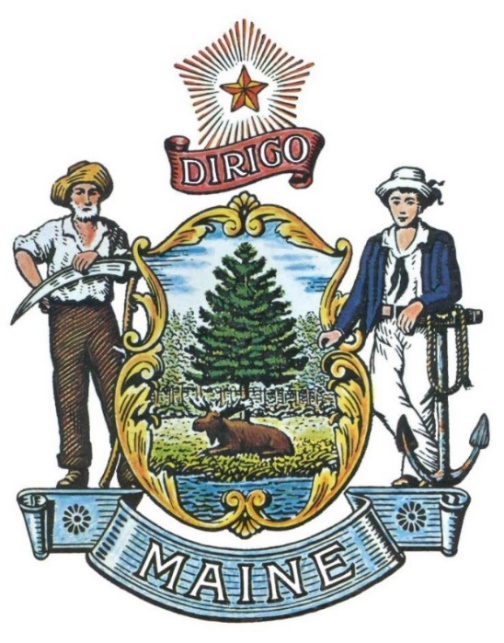 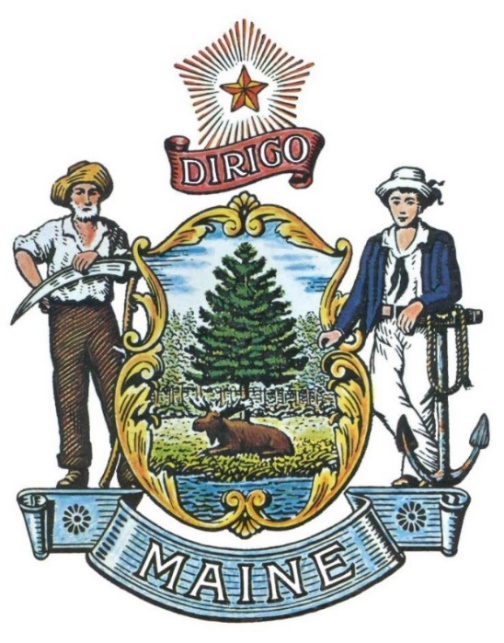 RFA# 202304093Stronger Connections Grant ProgramRFA TERMS/ACRONYMS with DEFINITIONSThe following terms and acronyms, as referenced in the RFA, shall have the meanings indicated below:State of Maine – Department of EducationRFA# 202304093Stronger Connections Grant ProgramTABLE OF CONTENTSState of Maine – Department of EducationRFA# 202304093Stronger Connections Grant ProgramAPPLICATION DETAILS AND INSTRUCTIONSPurpose and BackgroundOn June 25, 2022, President Biden signed into law the Bipartisan Safer Communities Act (BSCA), legislation that expands vital mental health services and provides additional support for States and districts to design and enhance initiatives that will promote safer, more inclusive, and positive school environments for all students, educators, and school staff.The BSCA includes $1 billion through Title IV, Part A of the Elementary and Secondary Education Act (ESEA) for state education agencies (SEA) to competitively award subgrants to high-need local education agencies (LEA) to establish safer and healthier learning environments, and to prevent and respond to acts of bullying, violence, and hate that impact our school communities at individual and systemic levels, among other programs and activities. The US Department of Education has designated this component of the BSCA the Stronger Connections Grant Program.  Maine received  $4.8 million; $4,591,384 is the allocation for high-need SAUs. General ProvisionsFrom the time this RFA is issued until award notification is made, all contact with the State regarding this RFA must be made through the RFA Coordinator identified on the cover page of this RFA.  No other person/State employee is empowered to make binding statements regarding this RFA.  Violation of this provision may lead to disqualification from the application process, at the State’s discretion.The Applicant shall take careful note that in evaluating its application submitted in response to this RFA, the Department will consider materials provided in the application and internal Departmental information of previous contract/grant award history, if any, with the Applicant.  The Department also reserves the right to consider other reliable references and publicly available information in evaluating the Applicant’s experience and capabilities.All submissions in response to this RFA will be public records, available for public inspection pursuant to the State of Maine Freedom of Access Act (FOAA) (1 M.R.S. § 401 et seq.).All applicable laws, whether or not herein contained, shall be included by this reference.  It shall be the Applicant’s responsibility to determine the applicability and requirements of any such laws and to abide by them.Eligibility to Submit Applications  To be considered for grant funding under this application process, applicants must:Be a School Administrative Unit as described in 20-A M.R.S.A §1, 26 or 20-A M.R.S.A Chapter 112, or a school in the unorganized territory under 20-A M.R.S.A Chapter 119.Have a poverty certification rate at or above 35%.Non-public schools are eligible for an equitable share or may submit a request for funds with an SAU’s application.

An eligible SAU applying for this grant must consult with appropriate private school officials before the SAU makes any decision that affects the opportunities of eligible private school children and educators to participate (ESEA section 8501(c)(3)). Such consultation might include a brief survey of non-public schools or other information gathering to indicate the schools’ interest in participating and the population to be served. Such consultation will allow the SAU to consider the needs of all students and educators—both public and private—in developing its application, and to include the projected costs for equitable services in the application.Number of AwardsIn order to provide equitable access to the grant opportunity, SAUs will be divided into two classifications based upon a calculation related to SAU enrollment.The Average School Population, used to determine the SAU size classification, is calculated by dividing the total number of students enrolled in the SAU by the total number of schools in the SAU.The Department anticipates making multiple awards as a result of this RFA process. The Department reserves the right to issue full or lower amounts than requested, whichever is found to be in the best interest of the State. The total estimated grant funds available are up to $4,591,384, with individual grants for Small SAUs not exceeding $250,000 and Large SAUs not exceeding $500,000 over the grant period. The Department reserves the right to reallocate available funds to other SAU classifications if all funding is not utilized.   Any person aggrieved by the award decision that results from the RFA may appeal the decision to the Director of the Bureau of General Services in the manner prescribed in 5 M.R.S.A. § 1825-E and 18-554 Code of Maine Rules  Chapter 120.  The appeal must be in writing and filed with the Director of the Bureau of General Services, 9 State House Station, Augusta, Maine, 04333-0009 within 15 calendar days of receipt of notification of conditional grant award.Grant Award TermsThe total grant covers a period of performance from September 1, 2023 – September 30, 2026.State of Maine – Department of EducationRFA# 202304093Stronger Connections Grant ProgramACTIVITES AND REQUIREMENTSMaine Department of Education ResourcesThe Maine DOE will provide the following resources to grant recipients:Informational webinar for grant recipients to review expectations and processes.Establishment of a learning cohort for grant recipients to share and learn best practices from one another.  The group will meet quarterly during the span of the grant period. The Maine DOE will look for opportunities to connect grant recipients to national experts and learn from practices in other states.  Technical assistance to support grant recipients to meet the requirements of the grant including reporting of metrics   Allowable and Unallowable Uses of FundingGrant recipients under the Stronger Connections Grant Program may leverage awarded funds to support programs and activities that align with one or more allowable activities for this grant, which include:School Climate Improvement, this can include: Family-School Partnership initiativesCommunity SchoolsAccredited restorative practices training and/or implementationAccess to mental & behavioral supportDiversity, Equity & Inclusion training and/or implementationCultural responsivenessProviding equitable services to students and teachers in non-public schools as required under section 8501 of the ESEA. The SAU will maintain control of the funds for the services and assistance provided to a non-public school. The SAU will have title to materials, equipment, and property purchased with these funds. The SAU will provide services directly or through contract with, another public or private entity. Services provided with these funds must be secular, neutral and nonideological. 
Mental Health and/or Social Emotional Learning, this can include:Implementing evidence-based strategies that meet each student’s social, emotional, physical, and mental well-being needs. Anti-bullying programsTrauma informed strategiesPositive Behavioral Interventions and Supports Suicide preventionWellness programs for students and/or educators
School Safety & Emergency Preparedness, this can include:Increasing access to place-based interventions and servicesEOP training, planning and development Structural hardware and improvements Site assessments Behavioral threat assessment SRO training and support Human trafficking prevention and training Support of the school safety specialist program stipends or support staffActivities that are not allowable under this grant include:The provision to any person of a dangerous weapon or training in the use of a dangerous weapon as prohibited under Section 13401 of the Bipartisan Safer Communities Act, which amends section 8526 of the ESEA.School construction, renovation or repair of any school facility is a prohibited use of the Bipartisan Stronger Connections Grant Program.The purchase of a vehicle is prohibited.Any transfer of funds out of the Stronger Connections Grant Program award to another ESEA authorized program is prohibited.To develop or distribute materials or operate programs or courses of instruction directed at youth, that are designed to promote or encourage sexual activity, whether homosexual or heterosexual is prohibited.To provide sex education or HIV-prevention education in schools unless that instruction is age appropriate and includes the health benefits of abstinence; or operate a program of contraception distribution in schools. (ESEA sections 8526(3), (5), and (6)) is prohibited. For medical services or drug treatment or rehabilitation is prohibited, except for integrated student supports, specialized instructional support services, or referral to treatment for impacted students, which may include students who are victims of, or witnesses to, crime or who illegally use drugs. (ESEA section 4001(b)). Grant RequirementsFollow necessary supplement/not supplant requirements as outlined in section 4110 of the ESEA. SAUs are not permitted to fund pre-existing positions or programs unless they are expanding in scale and capacity.Track all expenditures of funds separately from the SAUs Title IV, Part A allocation under the Elementary and Secondary Education Act (ESEA). ReportsIn addition to the reports listed below, Awarded Applicants shall be expected to participate, as requested, in any Department evaluation of the Stronger Connections Grant Program and will cooperate with any audit or examination of records with respect to such funds.Track and record all data/information necessary to complete the required reports listed in Table 1:Submit all the required reports to the Department in accordance with the timelines established in Table 2:State of Maine – Department of EducationRFA# 202304093Stronger Connections Grant ProgramKEY PROCESS EVENTSSubmitting Questions about the Request for ApplicationsAny questions must be submitted by e-mail to the Grant Coordinator by the date and time on the cover sheet of this RFA document.  Submitted Questions must include the subject line: “RFA# 202304093 Questions”.  The Department assumes no liability for assuring accurate/complete/on time e-mail transmission and receipt.Question & Answer Summary: Responses to all questions will be compiled in writing and posted on the following website: Grant RFPs and RFAs.  It is the responsibility of all interested parties to go to this website to obtain a copy of the Question & Answer Summary.  Only those answers issued in writing on this website will be considered binding.Amendments to the Request for ApplicationsAll amendments (if any) released in regard to this Request for Applications will be posted on the following website: Grant RFPs and RFAs.  It is the responsibility of all interested parties to go to this website to obtain amendments. Only those amendments posted on this website are considered binding.Submitting an ApplicationApplications Due: Applications must be received by the date and time on the cover sheet of this RFA document.  Applications received after the 11:59 p.m. deadline will be ineligible for award consideration for that annual application enrollment period.Submission Instructions: Applications are to be submitted to the State of Maine Division of Procurement Services, via email, to Proposals@maine.gov.Only applications received by e-mail will be considered.  The Department assumes no liability for assuring accurate/complete e-mail transmission and receipt.E-mails containing links to file sharing sites or online file repositories will not be accepted as submissions.  Only e-mail applications that have the actual requested files attached will be accepted.Encrypted e-mails received which require opening attachments and logging into a proprietary system will not be accepted as submissions. Please check with your organization’s Information Technology team to ensure that your security settings will not encrypt your proposal submission. File size limits are 25MB per e-mail.  Applicants may submit files separately across multiple e-mails, as necessary, due to file size concerns. All e-mails and files must be received by the due date and time listed above.Applicants are to insert the following into the subject line of their email submission: “RFA# 202304093 Application Submission – [Applicant’s Name]”Applications are to be submitted as a single, typed, PDF or WORD file and must include:Application Cover PageDebarment, Performance and Non-Collusion CertificationApplication FormState of Maine – Department of EducationRFA# 202304093Stronger Connections Grant ProgramAPPLICATION EVALUATION AND SELECTIONScoring Process: For applications that meet the eligibility requirements in Part I, the Grant Review Team will use a consensus approach to evaluate and score all sections listed below.  Members of the Review Team will not score those sections individually but, instead, will arrive at a consensus as to assignment of points for each of those sections.Scoring Weights: The score will be based on a 100-point scale and will measure the degree to which each application meets the following criteria. State of Maine – Department of EducationRFA# 202304093Stronger Connections Grant ProgramAPPLICATION COVER PAGE
Handwritten Applications Will Not Be AcceptedNo personnel currently employed by the Department or any other State agency participated, either directly or indirectly, in any activities relating to the preparation of the Applicant’s application.No attempt has been made, or will be made, by the Applicant to induce any other person or firm to submit or not to submit an application.The above-named organization is the legal entity entering into the resulting agreement with the Department should they be provided a grant award. The undersigned is authorized to apply for an receive a grant award on behalf of the above-named SAU.To the best of my knowledge, all information provided in the enclosed application, both programmatic and financial, is complete and accurate at the time of submission.State of Maine – Department of EducationRFA# 202304093Stronger Connections Grant ProgramDEBARMENT, PERFORMANCE and NON-COLLUSION CERTIFICATION
By signing this document, I certify to the best of my knowledge and belief that the aforementioned organization, its principals and any subcontractors named in this application:Are not presently debarred, suspended, proposed for debarment, and declared ineligible or voluntarily excluded from bidding or working on contracts or grant awards issued by any governmental agency.Have not within three years of submitting the application for this grant award been convicted of or had a civil judgment rendered against them for:Fraud or a criminal offense in connection with obtaining, attempting to obtain, or performing a federal, state or local government transaction contract, or grant award.Violating Federal or State antitrust statutes or committing embezzlement, theft, forgery, bribery, falsification or destruction of records, making false statements, or receiving stolen property;Are not presently indicted for or otherwise criminally or civilly charged by a governmental entity (Federal, State or Local) with commission of any of the offenses enumerated in paragraph (b) of this certification; andHave not within a three (3) year period preceding this application had one or more federal, state or local government transactions terminated for cause or default.Have not entered into a prior understanding, agreement, or connection with any corporation, firm, or person submitting a response for the same materials, supplies, equipment, or services and this application is in all respects fair and without collusion or fraud. The above-mentioned entities understand and agree that collusive bidding is a violation of state and federal law and can result in fines, prison sentences, and civil damage awards.Failure to provide this certification may result in the disqualification of the Applicant’s application, at the discretion of the Department.State of Maine – Department of EducationRFA# 202304093Stronger Connections Grant ProgramAPPLICATION FORMPart I – EligibilityApplicant’s Organization is a: SAU as described in 20-A M.R.S.A §1, 26 or 20-A M.R.S.A Chapter 112 School in the unorganized territory under 20-A M.R.S.A Chapter 119Poverty CertificationPart II – Project NarrativePart III – Budget and Budget NarrativePart V - SustainabilityTwo page maximumState of Maine – Department of Education
RFA# 202304093
Stronger Connections Grant ProgramAPPENDIX A SUPPORTING DATA/HIGH NEED ASSESSMENT MEASURES 
The supporting data must be derived from a verifiable source. Applicants should use the resources listed below as determining sources of high need data.Special Education identification rate (as of October 1, 2022): 
Counts of special education identifications should be taken directly from the SAU’s counts as reported in NEO. Chronic Absenteeism rate data (School Year 2021-2022):
These rates can be found at the Data Warehouse link below. Select “Attendance Data” and select tab labeled “2022 by SAU and School.”https://www.maine.gov/doe/data-reporting/reporting/warehouse/behavior
Substance Use Rate (School Year 2021-2022): These rates are based on total number of alcohol and illicit drug incidents and can be found at the Data Warehouse link below. Select “Behavior Data” and select tab labeled “Incidents”.https://www.maine.gov/doe/data-reporting/reporting/warehouse/behavior System involved youth population (School Year 2021-2022): 
SAUs using the rate of system involved youth can contact their JCCO or the Department of Corrections to provide an estimate of the count for the SAU. Contact information can be found at: https://www.maine.gov/corrections/jcc/ RFA CoordinatorAll communication regarding the RFA must be made through the RFA Coordinator identified below.Name: Bethany Cunningham Title: Project Manager, Office of School & Student Supports Contact Information: Bethany.Cunningham@maine.gov Informational MeetingDate: May 17, 2023 Time: 4:00 p.m., local timeLocation:  https://mainestate.zoom.us/j/83612472324?pwd=UWduSXVjSjQ2bFo3SXk2MUl3aFh4UT09   Submitted Questions DueAll questions must be submitted, by e-mail, to the RFA Coordinator no later than May 24, 2023 at 11:59 pm and must include “RFA# 202304093 Question” in the subject line of the e-mail.Application SubmissionApplications must be received by the Division of Procurement Services by:Submission Deadline: June 28, 2023 no later than 11:59 p.m., local time. Applications must be submitted electronically to the Division of Procurement Services at proposals@maine.gov and must include “RFA# 202304093 Application Submission” in the subject line of the e-mail. Term/AcronymDefinitionBSCAThe Bipartisan Safer Communities ActDepartmentMaine Department of EducationEOPEmergency Operations PlanESEAElementary and Secondary Education Act Eligible entityEntity as outlined as an LEA/SAU who meets the definition of “High Need SAU/EUT”EUTEducation in Unorganized TerritoryHigh Need SAU/EUTPriority will be granted to applicants who provide the following verified data points:Special Education identification rate at or above the national identification rate of 15% Higher than 2022 state average chronic absenteeism rate of 28.4% Higher than 2022 state average substance use rate of 0.58% Higher than state average system involved youth population of 0.86% 
JCCOJuvenile Community Corrections OfficerLEALocal Education AgencyPBISPositive Behavioral Interventions and SupportsPlace-based interventions The alignment of learning goals by designing curriculum that connects academic learning to building connections across the community, helping students develop a sense of identity and pride RFARequest for ApplicationSAU A state-approved unit of school administration and includes a municipal school unit, school administrative districts, community school district, regional school unit, or any other municipal or quasi-municipal corporation responsible for operating or constructing public schools as defined in Title 20-A, §1 SCGThe Stronger Connections Grant ProgramSpecial Education Identification Rate Students receiving special education services under the Individuals with Disabilities Act (IDEA) SROSchool Resource OfficerStateState of MaineSystem Involved Youth Population RateStudents involved with the judicial systemPageDEFINITIONS/ACRONYMS 2APPLICATION DETAILS AND INSTRUCTIONS 4Purpose and BackgroundGeneral ProvisionsEligibility to Submit Applications Number of AwardsGrant Award TermsACTIVITIES AND REQUIREMENTS 7Maine Department of Education ResourcesAllowable and Unallowable Uses of FundingGrant RequirementsReportsKEY PROCESS EVENTS 10Submitting Questions about the Request for ApplicationsAmendments to the Request for ApplicationsSubmitting an ApplicationAPPLICATION EVALUATION AND SELECTION12Scoring Process  Scoring Weights APPLICATION13Application Cover Page  Debarment, Performance, and Non-Collusion Certification Application FormAPPENDIX22Supporting Data/High Needs MeasuresSAU ClassificationAverage School PopulationTotal Funding AvailableSmall SAUs1-321$750,000Large SAUs>322$3,841,384TotalTotal$4,591,384Table 1 – Required ReportsTable 1 – Required ReportsTable 1 – Required ReportsName of ReportName of ReportDescription a.Regular Narrative ReportIncludes information on performance metrics, operations, successes, and barriersb.Regular Financial ReportIncludes information on expenditures, as detailed in the grant applicationc.Grant Award Closeout ReportIncludes information on performance metrics met and total expendituresTable 2 – Required Reports TimelinesTable 2 – Required Reports TimelinesTable 2 – Required Reports TimelinesTable 2 – Required Reports TimelinesName of Report Name of Report Period Captured by ReportDue Datea.Narrative ReportDeadlines for regular narrative reports will be spelled out in the grant award between the state and grantee.  Thirty (30) days after date set in the grant award b.Financial ReportDeadlines for regular financial reports will be set in the grant award between the state and the grantee.  Thirty (30) days after each quarterc.Grant Award Closeout ReportEntire grant award periodSixty (60) days following the close of the grant award periodScoring CriteriaPoints AvailablePart I – Eligibility Pass/FailPart II – Project Narrative Project narrative identifies need, main areas of focus and subcategories that will be addressed through desired programming. Outlines process of implementation and how program will engage students, families, educators, staff and/or community organizations Details how programming will positively impact school climate and communityProvides intention to measure and report outcomes of programming50Part III – Budget and Budget Narrative 30Part IV – Sustainability 20Total Points 100SAU Name:SAU Name:Superintendent Name:Superintendent Name:Tel:E-mail:SAU Mailing Address:SAU Mailing Address:SAU Mailing City/State/Zip:SAU Mailing City/State/Zip:Provide information requested below if different from aboveProvide information requested below if different from aboveProvide information requested below if different from aboveProvide information requested below if different from aboveProvide information requested below if different from aboveProvide information requested below if different from aboveProvide information requested below if different from abovePoint of Contact for Application- Name and TitlePoint of Contact for Application- Name and TitlePoint of Contact for Application- Name and TitleTel:E-mail:SAU Mailing Address:SAU Mailing Address:SAU Mailing City/State/ZipSAU Mailing City/State/ZipDollar Amount of Application:Dollar Amount of Application:Dollar Amount of Application:Dollar Amount of Application:Name (Print): Title: Authorized Signature:Date: SAU Name:Name (Print): Title: Authorized Signature:Date: SAU Classification: Small           See Number of Awards for definitions. LargePoverty Level CertificationPoverty Level CertificationPoverty Level CertificationPoverty Level CertificationPoverty Level CertificationPoverty Level CertificationPoverty Level CertificationPoverty RateDate Determined(A)Enrollment(B)# of Low Income Students(C)School Level Poverty Rate (*This is calculated by A / B)Please indicate how poverty level was determined for the SAU (Check all that apply:)Please indicate how poverty level was determined for the SAU (Check all that apply:)Please indicate how poverty level was determined for the SAU (Check all that apply:)Please indicate how poverty level was determined for the SAU (Check all that apply:)Please indicate how poverty level was determined for the SAU (Check all that apply:)Please indicate how poverty level was determined for the SAU (Check all that apply:)Please indicate how poverty level was determined for the SAU (Check all that apply:) Number of children ages 5-7 in poverty as identified by the U.S. Census Bureau   Number of children ages 5-7 in poverty as identified by the U.S. Census Bureau   Number of children ages 5-7 in poverty as identified by the U.S. Census Bureau   Number of children ages 5-7 in poverty as identified by the U.S. Census Bureau   Number of children ages 5-7 in poverty as identified by the U.S. Census Bureau   Number of children ages 5-7 in poverty as identified by the U.S. Census Bureau   Number of children eligible for free and reduced priced lunches  Number of children eligible for free and reduced priced lunches  Number of children eligible for free and reduced priced lunches  Number of children eligible for free and reduced priced lunches  Number of children eligible for free and reduced priced lunches  Number of children eligible for free and reduced priced lunches  Number of children in families receiving assistance from Temporary Assistance for Needy Families (TANF)  Number of children in families receiving assistance from Temporary Assistance for Needy Families (TANF)  Number of children in families receiving assistance from Temporary Assistance for Needy Families (TANF)  Number of children in families receiving assistance from Temporary Assistance for Needy Families (TANF)  Number of children in families receiving assistance from Temporary Assistance for Needy Families (TANF)  Number of children in families receiving assistance from Temporary Assistance for Needy Families (TANF)  Number of children eligible to receive medication assistance from Medicaid program  Number of children eligible to receive medication assistance from Medicaid program  Number of children eligible to receive medication assistance from Medicaid program  Number of children eligible to receive medication assistance from Medicaid program  Number of children eligible to receive medication assistance from Medicaid program  Number of children eligible to receive medication assistance from Medicaid program  Number of children in families receiving assistance from Supplemental Nutrition Assistance Program (SNAP)  Number of children in families receiving assistance from Supplemental Nutrition Assistance Program (SNAP)  Number of children in families receiving assistance from Supplemental Nutrition Assistance Program (SNAP)  Number of children in families receiving assistance from Supplemental Nutrition Assistance Program (SNAP)  Number of children in families receiving assistance from Supplemental Nutrition Assistance Program (SNAP)  Number of children in families receiving assistance from Supplemental Nutrition Assistance Program (SNAP) Identification of Need  1 page maximumDescribe: how the SAU assessed their local needs, and how this assessment informs the proposed use of funds. Identify the characteristics of the SAU, its schools, and high-level area(s) of need to be addressed through the proposed program(s). Supporting Data1. Provide data and details regarding the number of students who may be impacted by this funding.  *Priority will be given to applications that can provide rates for the criteria listed below. (See Appendix A for data source references.) Special Education identification rate at or above the national identification rate of 15% 
SAU rate: _______  Has a higher than 2022 state average chronic absenteeism rate of 28.4% 
SAU rate  Has a higher than 2022 state average substance use rate of 0.58% 
SAU rate _______ Has a higher than state average system involved youth population of 0.86% 
SAU rate: Include additional relevant school safety assessments, annual Comprehensive Needs Assessment, culture and climate assessments, capacity assessments and/or site assessments.Click or tap here to enter text.Program Description 2 page maximumDescribe the proposed program(s) and/or activities for which the SAU is seeking funding. Ensure the narrative addresses the context of identified need as it relates to proposed initiative(s). Include:Areas of focus that connect directly to Allowable ActivitiesImplementation plan and how program(s) will engage students, families, educators, staff and/or community organizationsAny evidence-based strategies that will be utilizedHow proposed programming will positively promote safer, more inclusive, and positive school environments for all students, educators, and school staffMasurement of OutcomesUse the table to provide details regarding how you will measure outcomes of proposed programming. Identify the Performance Measure and explain the proposed strategies and activities. Indicate how you will assess program performance (Indicator) and provide anticipated outcomes from the proposed strategies and activities.Masurement of OutcomesUse the table to provide details regarding how you will measure outcomes of proposed programming. Identify the Performance Measure and explain the proposed strategies and activities. Indicate how you will assess program performance (Indicator) and provide anticipated outcomes from the proposed strategies and activities.Masurement of OutcomesUse the table to provide details regarding how you will measure outcomes of proposed programming. Identify the Performance Measure and explain the proposed strategies and activities. Indicate how you will assess program performance (Indicator) and provide anticipated outcomes from the proposed strategies and activities.Masurement of OutcomesUse the table to provide details regarding how you will measure outcomes of proposed programming. Identify the Performance Measure and explain the proposed strategies and activities. Indicate how you will assess program performance (Indicator) and provide anticipated outcomes from the proposed strategies and activities.Masurement of OutcomesUse the table to provide details regarding how you will measure outcomes of proposed programming. Identify the Performance Measure and explain the proposed strategies and activities. Indicate how you will assess program performance (Indicator) and provide anticipated outcomes from the proposed strategies and activities.Masurement of OutcomesUse the table to provide details regarding how you will measure outcomes of proposed programming. Identify the Performance Measure and explain the proposed strategies and activities. Indicate how you will assess program performance (Indicator) and provide anticipated outcomes from the proposed strategies and activities.Performance MeasureStrategies and ActivitiesIndicator UsedProposed OutcomesProposed OutcomesProposed OutcomesPerformance MeasureStrategies and ActivitiesIndicator UsedYear 1Year 2Year 3Example: Percentage of students who will show an improvement in student behaviorProfessional Development: Restorative Practices Teacher Survey Data and Office Referral DataBudgetProvide the information below on the operation budget or cost estimates for the use of requested funds. Please provide key details in the budget narrative section to justify each line of the funding request.BudgetProvide the information below on the operation budget or cost estimates for the use of requested funds. Please provide key details in the budget narrative section to justify each line of the funding request.BudgetProvide the information below on the operation budget or cost estimates for the use of requested funds. Please provide key details in the budget narrative section to justify each line of the funding request.BudgetProvide the information below on the operation budget or cost estimates for the use of requested funds. Please provide key details in the budget narrative section to justify each line of the funding request.BudgetProvide the information below on the operation budget or cost estimates for the use of requested funds. Please provide key details in the budget narrative section to justify each line of the funding request.BudgetProvide the information below on the operation budget or cost estimates for the use of requested funds. Please provide key details in the budget narrative section to justify each line of the funding request.Budget CategoryAmount Requested for Year 1Amount Requested for Year 2Amount Requested for Year 3Total Amount Requested (All 3 yrs)Explanation of expense (include details by year)Personnel (salary and benefits)Contracted servicesInstructional Materials & SuppliesNon-instructional Materials & SuppliesOther (specify)TOTAL REQUESTBudget Narrative  one page maximumPlease provide a detailed plan, by year, of your anticipated grant-supported expenses in each of the above budget categories. Include any details that are unique to each year of available funding.How will the overall work funded through this application be sustained following the grant award? Please include anticipated funding sources to sustain the work beyond the 2025-2026 school year.  How will the grant result in longer-term relationships and partnerships between community organizations to support positive, inclusive, school cultures?What are the potential risks that might hinder your ability to achieve your stated goals? What supports will you need to mitigate the potential risks?